April 2023April 2023April 2023April 2023April 2023April 2023April 2023April 2023April 2023April 2023April 2023April 2023April 2023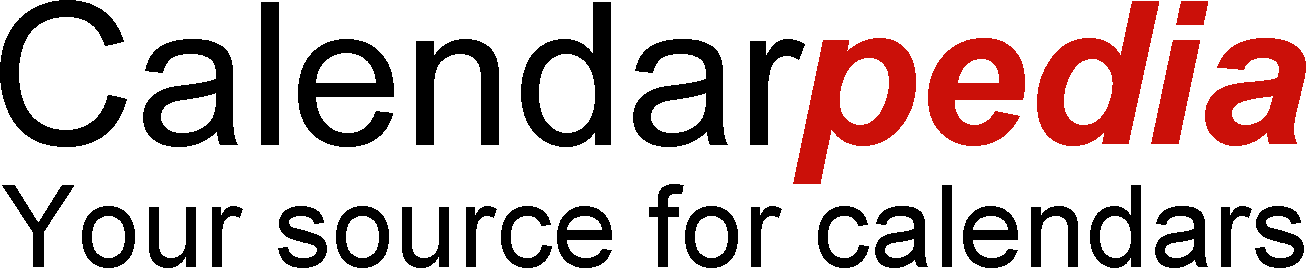 SundaySundayMondayMondayTuesdayTuesdayWednesdayWednesdayThursdayThursdayFridayFridayFridaySaturdaySaturday2627282930311SPRING BREAKSPRING BREAK2345678SPRING BREAKSPRING BREAKSPRING BREAKSPRING BREAKSPRING BREAKSPRING BREAKSPRING BREAKSPRING BREAKSPRING BREAKSPRING BREAKSPRING BREAKSPRING BREAKSPRING BREAK910111213LOAD-IN STAGE14Load-in set?Load-in set?15RUN ACT 13:30pDressRUN ACT 13:30pDressRUN ACT 23:30pDressRUN ACT 23:30pDressRUN SHOW3:30pDressRUN SHOW3:30pDressRUN SHOW in TC3:30pDressRUN SHOW in TC3:30pDressRUN SHOW3:30pDressRUN SHOW3:30pDressRUN SHOW3:30pDressLOAD-IN SET/tech  DAY/spacinglunchLOAD-IN SET/tech  DAY/spacinglunch1617181920Spirit Assembly2122TECH Load-in?TECH Load-in?DRESS/TECH on UPPER4pmDinnerDRESS/TECH on UPPER4pmDinnerDRESS/TECH on UPPER4pmDinnerDRESS/TECH on UPPER4pmDinnerDRESS/TECH on UPPER4pmDinnerDRESS/TECH on UPPER4pmDinnerOPENING NIGHT4pm callOPENING NIGHT4pm callSHOW NIGHT4pm callSHOW NIGHT4pm callSHOW NIGHT4pm callSHOW NIGHT4pm callMACYS?SHOW NIGHT4pm callMACYS?23242526272829SHOW NIGHT4pm callCAPPIES NIGHTSHOW NIGHT4pm callCAPPIES NIGHTSHOW NIGHT4pm callJRAYS NIGHTSHOW NIGHT4pm callJRAYS NIGHTSHOW NIGHT4pm callJRAYS NIGHTSHOW NIGHT4pm callMACYS?SHOW NIGHT4pm callMACYS?30123456© Calendarpedia®   www.calendarpedia.com© Calendarpedia®   www.calendarpedia.com© Calendarpedia®   www.calendarpedia.com© Calendarpedia®   www.calendarpedia.com© Calendarpedia®   www.calendarpedia.com© Calendarpedia®   www.calendarpedia.com© Calendarpedia®   www.calendarpedia.com© Calendarpedia®   www.calendarpedia.com© Calendarpedia®   www.calendarpedia.com© Calendarpedia®   www.calendarpedia.com© Calendarpedia®   www.calendarpedia.com© Calendarpedia®   www.calendarpedia.comData provided 'as is' without warrantyData provided 'as is' without warrantyData provided 'as is' without warranty